Gaelscoil Chnoc Liamhna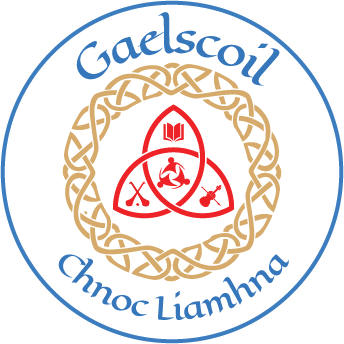      Bóthar Chnoc Liamhna, Cnoc Liamhna, Baile Átha Cliath 16 , D16 F9W8Fón: 01-4939262         Riomhphost: runai@gaelscoilcl.com      Rolla:  20043GPríomhoide: Cárthaigh Ó Cuill   www.gaelscoilchnocliamhna.ieDáta Iarratais:___________________		Foirm Iarratais 24/25Date of Application:		   				Application Form     24/25Ainm an pháiste					Sloinne Child’s name	______________________________	Surname    __________________________________________Seoladh baileHome address	__________________________________________________________________________________										Dáta breithe________________________________Eircode No.___________________      	Date of birth_____________________									 Ainm na máthar				Slí bheatha					GuthánMother’s name_____________________	Occupation	_______________________	Phone no	_________________Ainm an athar				Slí bheatha					GuthánFather’s name_________________________	Occupation	_____________________________	Phone no_____________________Seoladh Ríomhphoist  (Máthair) _______________________ Seoladh Ríomhphoist  (Athair)  ____________________E-mail address (Mother)					E-mail address (Father)Caomhnóir				Slí bheatha					GuthánGuardian (if applicable)__________________	Occupation	_____________________________	Phone no_____________________Creideamh an pháiste	                                                                       Uimhir PPS		                                         Child’s religion___________________________________	                   PPS Number:  ____________________________Roghnófar páistí le clárú de réir pholasaí iontrála na scoile atá i bhfeidhm sa bhliain a dtosaíonn an páiste sa scoil.      Selection for enrolment will be based on the enrolment policy in place for the year in which the child commences school.Is gá don dalta a bheith ceithre bliana d’aois ar nó roimh an 30ú Aibreán. Pupils must be four years of age on or before the 30th April of the year they start school. An bhfuil/an raibh deartháir nó deirfiúr leis an bpáiste ag freastal ar an scoil?  Tabhair sonraí.Does/did your child have a brother or sister attending the school? Please provide details: ______________________________________________________________________________________________________________________________________________________  An bhfuil do pháiste ag freastal ar Naíonra?		      	Ainm an Naíonra                             Does your child attend a Naíonra?__________________	           Name of Naíonra  ____________________________  Sonraí ar aon chúinse sláinte ar cheart go mbeadh eolas ag an scoil faoi.Details of any medical condition of which the school should be made  aware. ____________________________________________________________________________________________________________________________________________________________________________________________________________________________________________________________________________________________Tá sé de dhualgas ar an tuismitheoir/caomhnóir a chur in iúl don phríomhoide i scríbhinn má tá mí-chumas faoi leith nó  riachtanas speisialta oideachais ag a bpáiste gur gá don scoil freastal a dhéanamh orthu.                                                                                           It is the responsibility of parents/guardians to inform the principal in writing if their child has a disability or other specific educational need for which the school must cater.An bhfuil do pháiste á thógáil le Gaeilge							Tá/Yes			            Is your child brought up through Irish							Níl/No		             (‘Séard atá i gceist againn leis an gcritéir seo ná páistí a bhfuil an Ghaeilge mar theanga clainne acu agus atá líofa go hiomlán sa teanga.  Ná cur tic sa bhosca má úsáidtear an Ghaeilge go hócáideach nó cúpla focal/frása anois is arís).          (For this criteria (children who are brought up through Irish) we are referring to children whose home language is Irish and are therefore completely fluent in Irish.  Please do not tick the box if you use Irish occasionally or a few words/phrases now and again).   Cumas na dtuismitheoirí sa Ghaeilge		Máthair  Mother	                         	Líofa/fluent			Parents’ competence in spoken Irish		Athair  Father	                   		Líofa/fluent	(‘Séard atá i gceist againn leis an gcritéir seo (líofa i nGaeilge) ná go bhfuil an Ghaeilge ar do thoil agat agus go bhfuil sé ar do chumas comhrá líofa agus do ghnó a dhéanamh trí mheán na Gaeilge.For this criteria (fluent in Irish) we are referring to parents who are proficient in Irish and who can converse fluently and conduct their business through the medium of Irish). Is féidir tuilleadh eolais faoi chumas Gaeilge an pháiste a thabhairt anseo.Additional information regarding competency in Irish of your child can be provided here.Tá sé de cheart ag an mBord Bainistíochta cumas Gaeilge a mheas.                                                          The Board of Management has the right to establish competence in Irish.Aon eolas eile Other relevant information   Is mian liom go gcuirfear ainm mo pháiste ar liosta na n-iarratasóirí don bhliain chuí.                                                               I wish for my child’s name to be placed on your list of applicants for the appropriate year.  Glacaim le Cód Iompair na scoile                                                                                                                                                          I accept the school’s Code of BehaviourSiniú  Tuismitheora/Caomhnóra                                                                                                     Dáta                   Parents/Guardians Signature/s ______________________________________________________________          Date_________________              ______________________________________________________________          Date_________________    